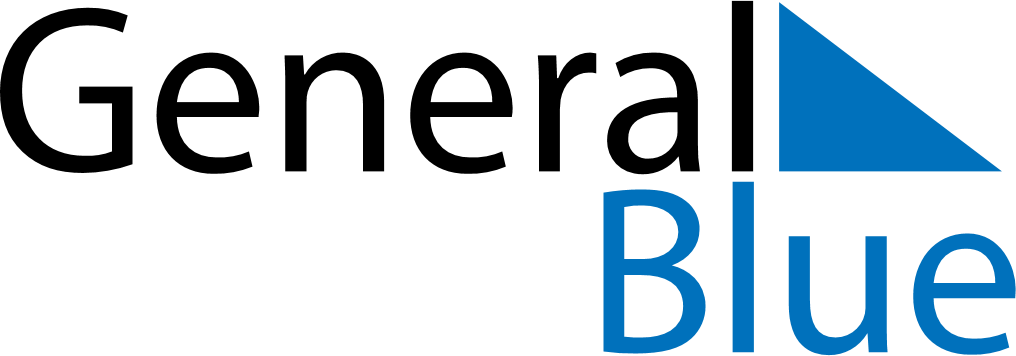 June 2026June 2026June 2026June 2026SwedenSwedenSwedenSundayMondayTuesdayWednesdayThursdayFridayFridaySaturday1234556National Day78910111212131415161718191920Midsummer EveMidsummer EveMidsummer Day2122232425262627282930